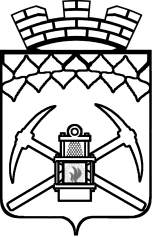 КЕМЕРОВСКАЯ ОБЛАСТЬАДМИНИСТРАЦИЯ БЕЛОВСКОГО ГОРОДСКОГО ОКРУГАУПРАВЛЕНИЕ ОБРАЗОВАНИЯ АДМИНИСТРАЦИИ БЕЛОВСКОГО ГОРОДСКОГО ОКРУГАПРИКАЗС целью обучения педагогов дистанционным образовательным технологиям, пропаганды дистанционных форм обучения, привлечения средств массовой информации и общественности к проблемам организации сетевого взаимодействия всех участников образовательного процесса ПРИКАЗЫВАЮ:Утвердить положение о проведении муниципального этапа областного конкурса веб-сайтов образовательных учреждений (Приложение № 1).Довести до сведения руководителей образовательных организаций положение о проведении муниципального этапа конкурса.Полномочия по проведению городского конкурса передать МБУ ИМЦ города Белово (руководитель Милосердова Т.Н.).Контроль за исполнением приказа возложить на заместителя начальника Управления образования Администрации Беловского городского округа 
С.Н. Корнилову.Начальник Управления						В.Я. ШафиркоПриложение №1к приказу Управления образования Администрации Беловского городского округа №_____от__________Положениео проведении муниципального этапа областного конкурса веб-сайтов образовательных учреждений 1. Общие положения1.1. Настоящее положение устанавливает порядок организации и проведения муниципального этапа областного конкурса веб-сайтов образовательных учреждений г. Белово (далее – Конкурс). 1.2. Конкурс проводится с целью создания, популяризации и поддержки веб-сайтов образовательных учреждений в условиях формирования единого информационного образовательного пространства г. Белово.1.3. Задачи конкурса: содействовать открытости образовательного пространства;способствовать усилению роли сайтов в решении образовательных задач;предоставить возможность образовательным учреждениям презентовать свой сайт, получить импульс для дальнейшего развития. 2. Участники Конкурса2.1. В Конкурсе могут принять участие педагогические работники и образовательные учреждения общего образования всех типов и видов.3. Порядок проведения Конкурса3.1. Конкурс проводится по номинациям: - «Лучший сайт образовательной организации»,- «Лучший сайт педагога»,- «Лучший сайт профессионального педагогического сообщества».Работы участников Конкурса в каждой номинации распределяются и оцениваются с учетом типа образовательного учреждения. 4. Оформление документов.4.1. Для участия в Конкурсе надо представить следующие документы: сведения об участнике Конкурса в электронном виде и копии документов (паспорта, ИНН, пенсионного страхового свидетельства, аккредитации ОУ) в электронном  виде. аннотацию (цель и задачи создания сайта, описание его реализации или использования, новизна, его значимость и актуальность, роль, которую играет веб-сайт в жизни ОУ) в формате *doc или *docx и указывают адрес ресурса (ссылку).Проведение Конкурса включает экспертное рассмотрение представленных на Конкурс материалов. Материалы на конкурс принимаются до 15 мая 2018 г. Результаты Конкурса будут опубликованы на сайте ИМЦ не позднее 1 июня 2018г.4.3. Материалы, оформленные с нарушением настоящего положения и сроков подачи, к рассмотрению не принимаются. Представленные на Конкурс материалы возврату не подлежат.5. Подведение итогов Конкурса5.1. Среди участников Конкурса определяют по 1 победителю в каждой номинации.5.2. Материалы победителей муниципального конкурса направляются на областной этап.5.3. Награждение победителей Конкурса проводится на Приеме Главы Беловского городского округа с вручением Почетных грамот и ценных подарков.ПодготовленДиректор МБУ ИМЦ города Белово								Т.Н. МилосердоваСогласованоЗаместитель начальника Управления								С.Н. КорниловаНачальник отдела АПР							В.О. Самошкина04.04.201804.04.2018№№№6767О проведении муниципального этапаобластного  конкурса  веб-сайтовобразовательных учрежденийО проведении муниципального этапаобластного  конкурса  веб-сайтовобразовательных учрежденийО проведении муниципального этапаобластного  конкурса  веб-сайтовобразовательных учрежденийО проведении муниципального этапаобластного  конкурса  веб-сайтовобразовательных учрежденийО проведении муниципального этапаобластного  конкурса  веб-сайтовобразовательных учреждений